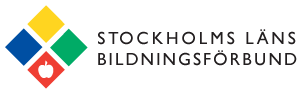 Yttrande över promemorian Krav på folkhögskolorna när undersköterska blir en skyddad yrkestitel. Diarienr. U2022/03863Stockholms läns Bildningsförbund är en regional aktör som samlar folkbildningens organisationer i Stockholms län. Länets folkhögskolor och studieförbund är medlemmar. Av Sveriges 156 folkhögskolor har 29 skolor sitt säte i stockholmsregionen. Syftet med Stockholms läns Bildningsförbund är bland annat att bevaka frågor som rör folkbildningen, tillvarata medlemmarnas intressen och synliggöra folkbildningen och dess möjligheter.
SammanfattningStockholms läns Bildningsförbund understöder förslaget att undersköterska blir en skyddad titel. Vi tror att det kan stärka yrket och ge positiva konsekvenser för samhället då fler kan komma att se utbildningen till undersköterska som ett mer intressant val. Det är och kommer framöver vara stort behov av undersköterskor, och en yrkestitel kan locka fler till yrket. Det blir också en kvalitetsstämpel, som är positiv för både den studerande och arbetsgivare. Vi ser positivt på att ställa krav på att folkhögskolornas undersköterskekurser ska motsvara de krav som ställs på motsvarande utbildningar i annan skolform. Och vi tycker det är bra om Folkbildningsrådet utfärdar särskilda villkorsanvisningar för intyg till folkhögskolorna. Tankar om förslagetVi ser positivt på att folkhögskolornas kurs till yrket undersköterska regleras och blir enhetlig. 
Att folkhögskolorna erbjuder yrkeskurs till undersköterska har flera fördelar. Folkhögskolan erbjuder deltagare som har svårt att klara Komvux eller annan kommunal vuxenutbildning en annan form av utbildning och pedagogisk modell. Denna metod och pedagogik gör ofta skillnad, och bidrar till att deltagaren med rätt individuellt stöd klarar utbildningen. Detta är bra för både deltagare och samhälle. Utbildning till undersköterska är en ganska kvalificerad utbildning, som kräver mycket av deltagaren. Yrket räknas dock som ett lågstatusyrke. 
Utmaningar, utifrån tidigare erfarenhet, är risk för stora avhopp från utbildningen. Främsta anledning för avhopp är brister i svenska språket samt studieovana. Många deltagare i dessa kurser har svenska som andraspråk, och även om de studerat svenska så är kunskapsnivån inte tillräcklig. Detta innebär att det krävs extra resurser så att deltagarna får ökad kunskap i svenska språket och även får stöd och metoder i hur en studerar på en yrkesutbildning. 
Utbildningen till undersköterska kommer alltså kräva mer tid än själva yrkeskursen för många, för att möjliggöra för deltagaren att klara sin utbildning. För att klara utbildningen behövs helt enkelt rätt förutsättningar för den studerande, till exempel en viss nivå av svenskkunskaper.
Detta betyder i sin tur att mer ekonomiska resurser krävs för att folkhögskolan ska kunna ge det stöd och kunskap som krävs. Övergångsbestämmelser ser vi inte som något konstigt, det måste finnas. Vi vill ändå lyfta problematiken med att de som nu går i folkhögskolans yrkesutbildningar och avslutar till sommaren sannolikt inte hinner få en fast anställning till 1 juli 2023. Ofta föregås en fast anställning av en provanställning, så även om de börjar arbeta direkt efter avslutad kurs kommer årets deltagare inte ha någon möjlighet till att få intyget. Detta tycker vi är problematiskt. Stockholm 2023-03-10Stockholms läns Bildningsförbund
genom
Bengt Almstedt, vice ordförande
Maria Jörfalk, Länsbildningskonsulent